2020 учебный год. Первая младшая группаУважаемые родители первой младшей группы «Теремок»!На время самоизоляции предлагаем вам электронный материал, который поможет  скрасить часы самоизоляции вам и нашим детям.Надеемся на взаимопонимание и обратную связь! Тема недели: ЗоопаркДни неделиОбразовательная деятельностьПонедельникФизкультура в группеТема: «Животные»Цель:развивать двигательную активность ребенка, способствовать укреплению здоровья; развивать память и внимание; развивать социально-коммуникативные качества в процессе игры.Чтобы наши ручки и ножки проснулись, немного подвигаемся под музыку. (Железнова « У жирафа пятна…»)А теперь немного поиграем в животных.Ходьба по кругу комнаты, Ходьба на носках, руки вверх (имитация движений жирафа);Ходьба с высоким подниманием колен, руки за спину (страус);Ходьба с вытянутыми руками (слон);Переходим на легкий бег с высоким подниманием колен (зебра);Переходим на ходьбу в умеренном темпе,Ходьба полусидя с движением рук (тигр);Ходьба и восстановление дыхания (прилет птиц).Игры с мячами «Попробуй, поймай».Подвижная игра «У медведя во бору»ЛепкаТема: «Пятнышки у жирафа»Цель:развить мелкую моторику рук;Развить интерес к пластилину.Ход работыПеред ребенком лежат 2 картинки, одна жираф с пятнами, другая без. Вопрос ребенку: одинаковые ли жирафы на картинках? Что не хватает? Какую форму имеют пятнышки у жирафа? 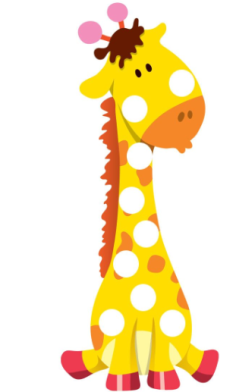 Давай, чтоб жираф, который без пятнышек не отличался сильно от своих друзей и сделаем ему пятнышки из пластилина. Но перед тем, как начать лепить поиграем:Пальчиковая гимнастика:Очень много силы в нем, (сжать кулаки и изобразить силача)Ростом он почти что с дом, (соединить руки у себя над головой так, чтоб получилась «крыша»).У него огромный нос, (приложить два кулака один за другим к носу.)Будто он лет двести рос.Ну, а теперь берем пластилин, отрываем маленькие кусочки и катаем шарик, потом этот шарик прикрепляем помощью нажатия пальчиком к телу нарисованного жирафа и т.д. пока все тело жирафа не будет покрыто пятнышками. Подведем итог:Посмотрите одинаковые жирафы? Что у жирафа длинное? А что у него на голове? Молодцы!!!ВторникРазвитие речиТема: «Где обедал воробей?»Цель:Развивать умение вступать в диалогРазвивать внимание и память.Развивать целостное восприятие предметаРазвивать речь, обогащать словарный запас.Ход работыЧтение произведения С.Я. Маршака «где обедал воробей?»После прочтения предлагаем ребенку посмотреть иллюстрации к произведению. Где обедал воробей? Каким животным прилетал воробей? (какое животное говорит ребенок, то стараемся вместе с ребенком с имитировать движения животного) А где живут животные в зоопарке?Показываем картинку с обезьянами в зоопарке.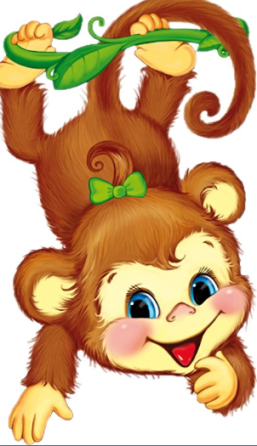 Что кушать любит обезьянка? Упражнение «Сорви банан для обезьянки».Воспитатель держит на небольшой высоте в руке обруч на котором бананы (бананы привязаны на ниточке).Дети должны попытаться сорвать бананы, прыгаявверх.Показываем картинку с медведем. Как рычит мишка? Как ходит мишка? А давайте поиграем с мишкой?Пальчиковая гимнастикаНаших маленьких ребят - пять лохматых медвежат, танцевать не приглашают, косолапыми считают (Сжимают ручки в кулачки и разжимают). Раз, два, три, четыре, пять – будут мишки танцевать, (Загибаем пальчики на одной руке), Раз, два, три, четыре, пять – всем на лапы наступать. (Загибаем пальчики на другой руке) Надоело танцевать, побежали все играть. (Разжимаем ручки и хлопаем в ладошки)Молодцы! Подведение итогов: кто же прилетал в зоопарк? У кого был гостях воробей? Какое животное вам больше всего понравилось?СредаРазвитие речиТема: «Зоопарк»Цель: Расширить знания детей о диких животных.Учить понимать зависимость между внешним видом животного, его повадками и средой обитания, особенностями питания.Познакомить с правилами поведения при наблюдении за животными в зоопарке.Закреплять в активном словаре названия животных.Развивать мышление, внимание и память.Воспитывать интерес к миру животных.Ход работы.Мы сегодня посетим зоопарк, но до него нужно доехать. Поэтому, садимся в машину и едем, поем песенку с движением (физкультминутка): «Мы едем, едем, едем…»Вот и приехали, ребята в зоопарке нельзя близко подходить к клеткам и вольерам, так как это дикие животные, и они могут напасть. А так же нельзя громко кричать, чтоб не напугать животных. А так же нельзя кормить животных без специально обученных людей. Ну, а теперь давайте посмотрим,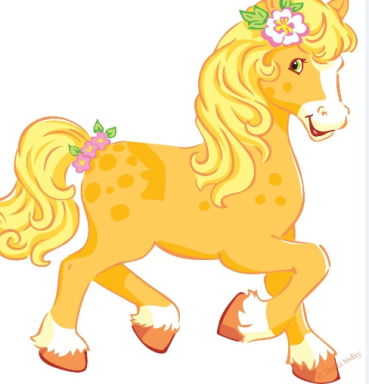 кто же это? Лошадка, как делает? Артикуляционная гимнастика: Упражнение «Лошадка»Что любит кушать лошадка? А кто у нее детёныш?Молодцы! Идем дальше.Посмотрите, а это кто? Лев у нас какой? Как рычит лев? А что кушает лев?Посмотрите, а что это за бревно плавает в воде? Крокодил какой? Что любит кушать крокодил?Молодцы ребята, но зоопарк закрывается и нам пора уходить. Садимся в автобус и отправляемся обратно. Физкультминутка «Едем, едем на машине…»Вопросы детям, кто же может еще быть из животных в зоопарке?Загадывание загадок для малышей, как наводящий вопрос.Физкультура на улицеТема: «Животные»Цель:Развить двигательную активность.Укрепить здоровье и получить заряд положительной энергии.Разучить упражнения по профилактике плоскостопия.Привить интерес к физическим упражнениям, подвижным играм на свежем воздухе.Ход работы.Исходное положение: руки на поясе и идём по кругу.Ходьба на носочках (1-2 круга);Ходьба на пяточках (1-2 круга);Ходьба на внутренней стороне стопы (1-2 круга);Ходьба на внешней стороне стопы (1-2 круга).Ходьба высоко поднимая ноги как лошадка (1-2 круга);Ходьба умеренная в комплексе с дыхательной гимнастикой ( вдыхаем носиком и выдыхаем ротиком)Физкультминутка: «Танец маленьких утят» Подвижная игра: перепрыгни через удава. Перед ребёнком тихонько крутим по земле скакалку и ребенок должен пригнуть и не наступить на змею.ЧетвергФизкультура в группеТема: «Животные»Цель: Вовлекать детей в активное подражание способом действия.Формировать положительное отношение и интерес к движению.Ход работы.Родитель показывает животное медведя.Упражнение «Мишка косолапый по лесу идет, шишки собирает, песенки поёт. Вдруг упала шишка мишке прям в лоб, мишка рассердился и ногою топ».Подвижная игра «Мишка и зайки»Зайки прячутся.(сидят на корточках и лицо закрыто руками. Мишка идет вокруг). Мишка по лесу гулял, мишка зайчиков искал, притомился и устал, на пенёчке задремал. (Мишка садится на стул-пенек. Зайчики встают и начинают танцевать и хлопать в ладошки) Стали зайчики плясать, стали лапками стучать, «Мишка, мишенька вставай и зайчишек догоняй» (Зайчики убегают на стулья) Повторить 2-3 раза.Показывают игрушку тигра или льва.Упражнение «Киска» Встаем на четвереньки и прогибаем спину, как кошка, потов выгибаем вверх спину (повторить 5-6 раз).Показывает игрушку слона.С помощью дыхательной гимнастики, делаем поклон слона. (Вдыхаем и встаем на носочки, потом выдыхаем и опускаем ручки вниз) повторить 5-6 разОзнакомление с окружающим миромТема: «Животные жарких стран»Цель:Продолжать знакомить детей с животными, обогащать их активный словарь.С помощью загадок научить отгадывать по признакам животное.Ход работы.Родитель читает загадку:Он – царь зверей и всех зверят,О нем так люди говорят.Спит часто он, добычу съев.Будь осторожен это … (лев)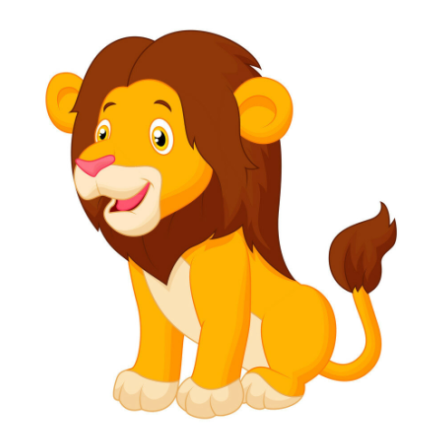 Родитель показывает картинку льва: Где живет лев? Что любит кушать лев? Почему его боятся другие животные?С виду тихий, но опасный, И вообще, он очень страшный.Вот так вот зубы наточил!Крупный хищник … (крокодил)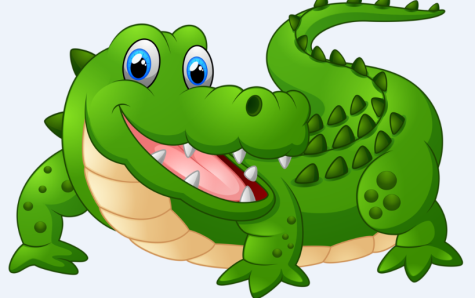 Родитель показывает картинку крокодила: Где живет крокодил? Какого цвета его тело? Почему опасен крокодил?Вот так ноги!Вот так шея! Не выдали мы длиннее (жираф).Демонстрация картинки жирафа: какая у жирафа шея? Где живет жираф? Что любит кушать жираф?Все эти животные живут там, где много солнышка и очень жарко. А давайте тоже позовем солнышко к нам.Пальчиковая гимнастика «Дай нам, солнышко, тепла»Мы ладони протянули и на солнышко взглянули. (Дети протягивают ладошки вперед и ритмично поворачивают их вверх – вниз.)
Дай нам, солнышко, тепла, чтобы силушка была. (Делают движение пальцами, словно маня к себе.)
Наши пальчики – малютки не хотят ждать ни минутки, (Ритмично сгибают и разгибают пальцы.)Подведение итогов: Какие еще животные вы знаете, которые живут в жарких станах? Животные – хищники, что едят? А травоядные?ПятницаРисованиеТема: «Зебра»Цель:Научить чередовать цвета друг за другом.Развивать интерес к рисованию красками.Развивать внимательность.Развивать мелкую моторику рук.Ход работы.Ребята, к нам пришло письмо. Посмотрите тут картинка (на картинке зебра). Кто же это? А чем отличается лошадка от зебры?А каким цветом полоски у зебры?Вот и у нас с вами появились невиданные животные, которые хотят быть зебрами (на листе А4 изображение зебры без полос).Что же не хватает им, чтоб стать зеброй? Давайте нарисуем с вами им полосочки? Каким цветом полоски?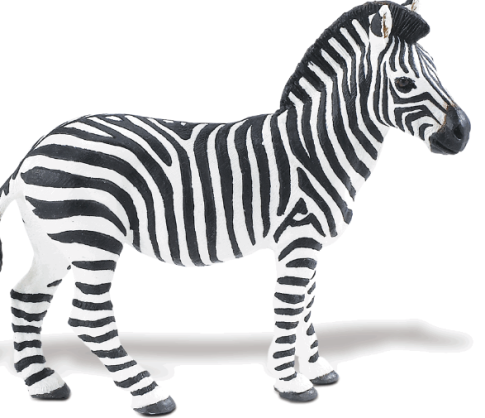 Но для начала мы поиграем.Пальчиковая гимнастика:Я  люблю свою лошадку (сжимаем ладошки в кулачки ),Причешу ей шерстку гладко (пальцами одной руки проводим по ладошке другой),гребешком приглажу хвостик (то же самое, но руки меняем)и верхом поеду в гости (ладошки вместе и делаем движение вперед)А теперь предлагаем ребенку нарисовать полоски на листе  нарисованным изображением.Подведение итогов: Похожи на зебру теперь эти животные? Какие полоски по цвету? 